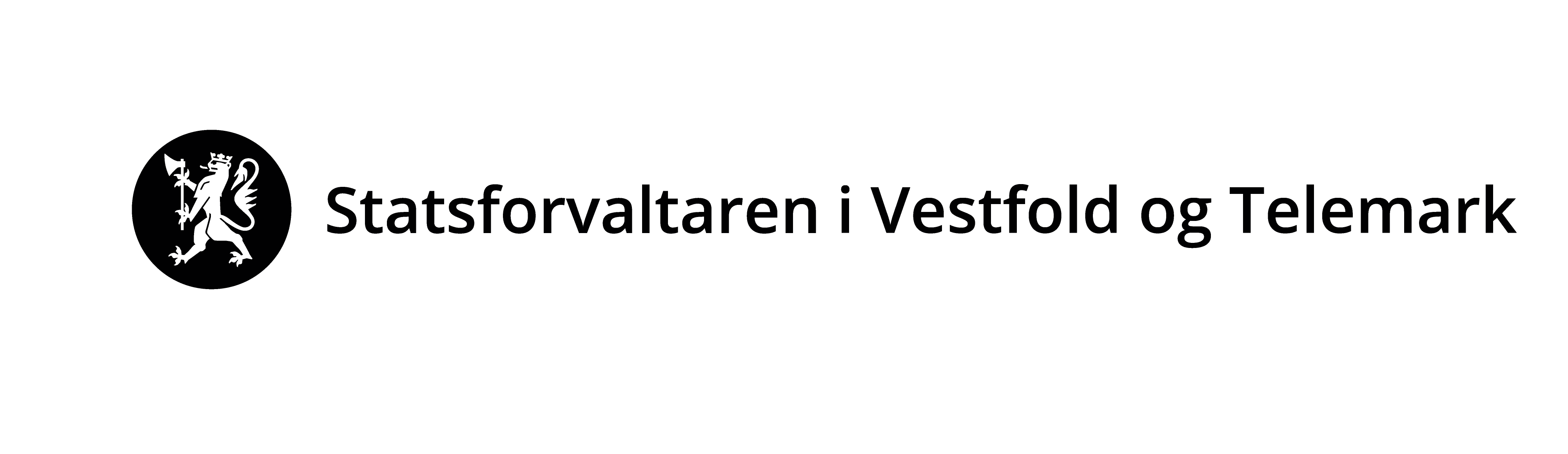 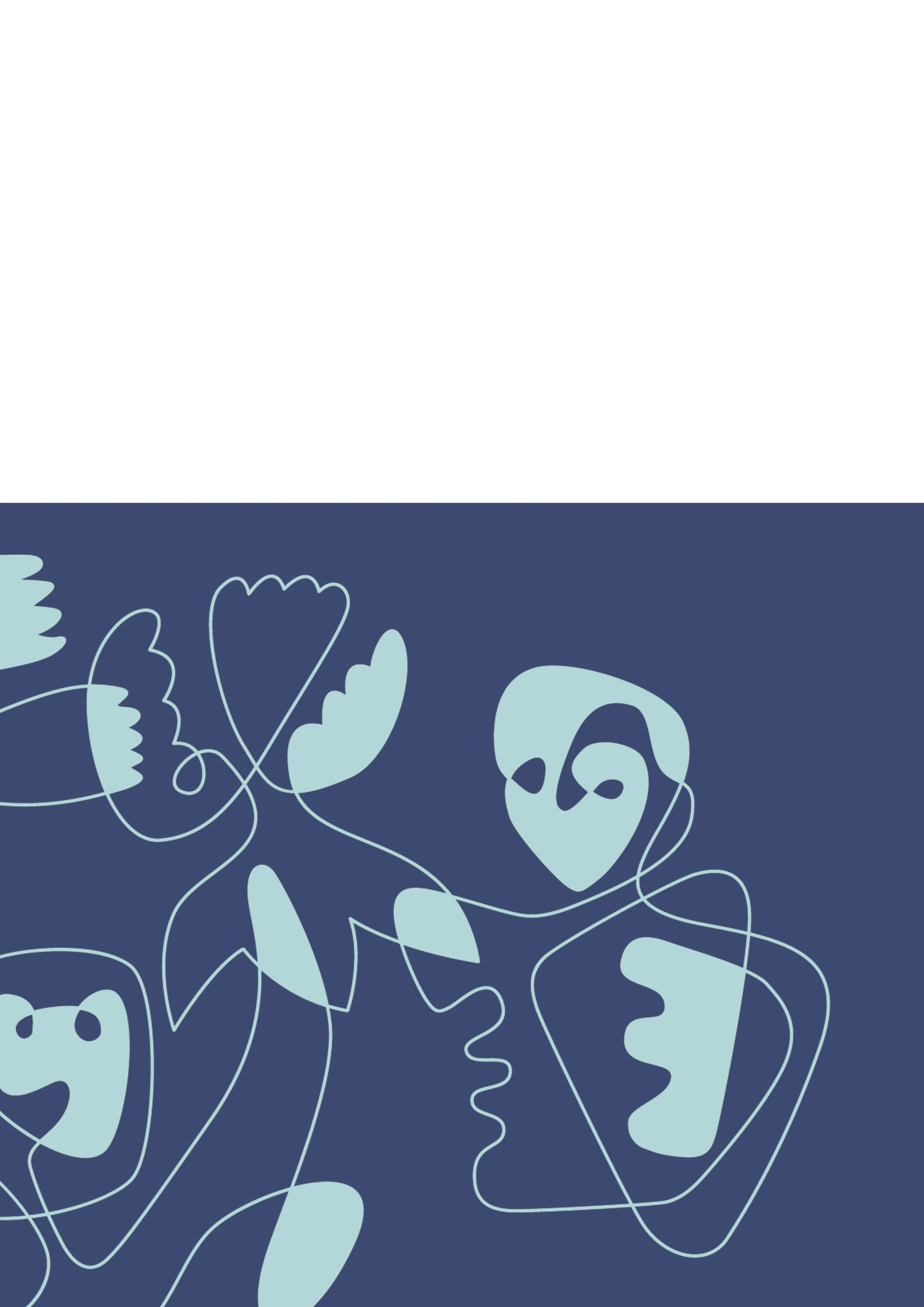 Skjemaet må fyllast ut nøyaktig og fullstendig, og alle naudsynte vedlegg må følge med. Skjemaet skal sendast til Statsforvaltaren pr. e-post (sfvtpost@statsforvalteren.no) eller pr. brev (Statsforvaltaren i Vestfold og Telemark, Postboks 2076, 3103 Tønsberg).Lenke til forureiningsforskrifta kapittel 27: https://lovdata.no/dokument/SF/forskrift/2004-06-01-931/KAPITTEL_8-4#KAPITTEL_8-4 Rettleiing til meldinga:Dette skjemaet gjeld for forbrenningsanlegg med nominell tilført termisk effekt frå og med 1 MW og inntil 50 MW ved forbrenning av faste, flytande og gassformige brensler.Skjemaet gjelder også to eller fleire forbrenningsanlegg som etter § 27-7 skal reknast som eit forbrenningsanlegg, også når den totale nominelle tilførte termiske effekten er 50 MW eller meir, med mindre forbrenningsanlegget er omfatta av kapittel 31 i forureiningsforskrifta. Sjå § 27-2 tredje ledd for andre anlegg meldeskjemaet likevel ikkje gjeld for.For rettleiing sjå Miljødirektoratets digitale rettleiar Veileder til forurensningsforskriften kapittel 27Verksemda skal i god tid før planlagt oppstart sende melding til Statsforvaltaren med dei opplysningane som går fram av vedlegg 1 til kapittel 27 i forureiningsforskrifta.Eit forbrenningsanlegg kan ikkje starte opp før det har mottatt melding frå Statsforvaltaren om at det er registrert.Forbrenningsanlegg etablert før 20. desember 2021 skal sende melding til forureiningsmynda med dei opplysningane som går fram av vedlegg 1 innan 1. oktober 2023 dersom forbrenningsanlegget har nominell tilført termisk effekt over 5 MW, og innan 1. oktober 2028 dersom forbrenningsanlegget har nominell tilført termisk effekt til og med 5 MW.Opplysningar i samhøve med krav i forureiningsforskrifta kapittel 27, Vedlegg 1. Krav til innhold i melding og søknad om tillatelse må leggast ved denne meldinga.*To eller fleire forbrenningsanlegg sett i drift etter 19. desember 2021 skal summerast dersom røykgassen sleppast ut eller kan sleppast ut gjennom felles skorstein. 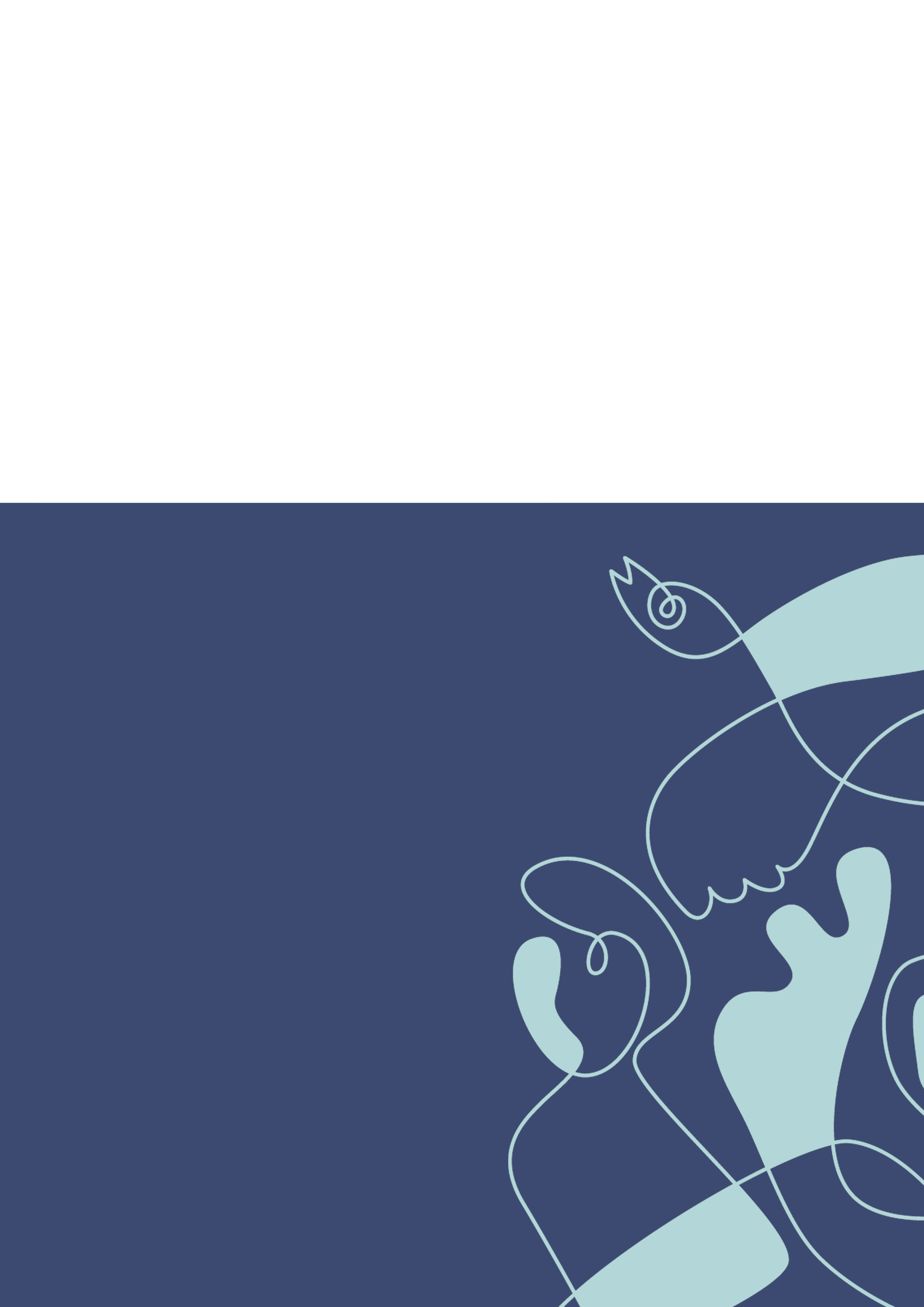 Opplysningar om verksemdaOpplysningar om verksemdaNamn på verksemdaGateadressePostadresseKommuneFylkeOrg.nr.Kontaktperson Kontaktperson NamnTelefone-postOpplysningar om anlegget (første del kun viss ulikt frå verksemda)Opplysningar om anlegget (første del kun viss ulikt frå verksemda)Opplysningar om anlegget (første del kun viss ulikt frå verksemda)Opplysningar om anlegget (første del kun viss ulikt frå verksemda)Opplysningar om anlegget (første del kun viss ulikt frå verksemda)Namn på anleggNamn på anleggGateadresseGateadressePostadressePostadresseKommuneKommuneFylkeFylkeBransje (som forbrenningsanlegget er tilknyttet)Bransje (som forbrenningsanlegget er tilknyttet)Org.nr.Org.nr.Kontaktperson Kontaktperson Kontaktperson Kontaktperson Kontaktperson NamnNamnTelefonTelefone-poste-postGardsnummerBruksnummerKartreferanse (UTM 32- koordinatar)Kartreferanse (UTM 32- koordinatar)Kartreferanse (UTM 32- koordinatar)Kartreferanse (UTM 32- koordinatar)Kartreferanse (UTM 32- koordinatar)Nord - Sør:Aust - VestEtableringsår/ byggjeår anleggEndra/utvida årPlanlagt dato for oppstartPlanstatusPlanstatusPlanstatusPlanstatusDokumentasjon på at verksemda er i samsvar med eventuelle planar etter plan - og bygningslova skal leggast ved meldingsskjemaet. Planføresegner kan gje føringar blant anna for utforming av anlegg, støy, lukt med meir.Dokumentasjon på at verksemda er i samsvar med eventuelle planar etter plan - og bygningslova skal leggast ved meldingsskjemaet. Planføresegner kan gje føringar blant anna for utforming av anlegg, støy, lukt med meir.Dokumentasjon på at verksemda er i samsvar med eventuelle planar etter plan - og bygningslova skal leggast ved meldingsskjemaet. Planføresegner kan gje føringar blant anna for utforming av anlegg, støy, lukt med meir.Dokumentasjon på at verksemda er i samsvar med eventuelle planar etter plan - og bygningslova skal leggast ved meldingsskjemaet. Planføresegner kan gje føringar blant anna for utforming av anlegg, støy, lukt med meir.Er verksemda i samsvar med planar etter plan- og bygningsloven?Er verksemda i samsvar med planar etter plan- og bygningsloven? Ja 	NeiEr verksemda i samsvar med planar etter plan- og bygningsloven?Er verksemda i samsvar med planar etter plan- og bygningsloven?Namn på planen og dato for vedtak Vi gjer merksam på at bedrifta har ansvar for at verksemda er i tråd med gjeldande planar.Vi gjer merksam på at bedrifta har ansvar for at verksemda er i tråd med gjeldande planar.Vi gjer merksam på at bedrifta har ansvar for at verksemda er i tråd med gjeldande planar.Vi gjer merksam på at bedrifta har ansvar for at verksemda er i tråd med gjeldande planar.Opplysningar om forbrenningsanlegg(a)Opplysningar om forbrenningsanlegg(a)Opplysningar om forbrenningsanlegg(a)Opplysningar om forbrenningsanlegg(a)Opplysningar om forbrenningsanlegg(a)Opplysningar om forbrenningsanlegg(a)Forbrennings-anlegg 1Forbrennings-anlegg 2Forbrennings-anlegg 1Forbrennings-anlegg 2Summert nominell tilført termisk effekt*Nominell termisk effekt (MW)Type forbrenningsanlegg (dieselmotor, gassturbin, dual fuel motor, anna motor eller annet forbrenningsanlegg)Reinseløysing for røykgassen(Multisyklon, posefilter, elektrofilter etc.)Type og %-del av brenselBrenselets samansetning og innhald av forureiningForventa årlege driftstimar og gjennomsnittleg last i driftStad, datoUnderskriftVedlegg i samhøve med krav i forskriftaVedlegg i samhøve med krav i forskriftaVedlegg i samhøve med krav i forskriftaDokumentasjon på at verksemda er i samsvar med eventuelle endelege planar etter plan- og bygningslovaSpreiingsutrekningar med utrekna skorsteinshøgde (for anlegg etablert etter 19. desember 2021).Informasjon om lokal luftkvalitet (for anlegg etablert etter 19. desember 2021).Dokumentasjon som viser at anlegget har vært i drift før 20. desember 2021 (dersom det er tilfelle).Dersom driftstid < 500 timer per år: Erklæring underskriven av den ansvarlege for forbrenningsanlegg.